Publicado en Madrid el 07/06/2022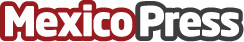 La respuesta a incidentes y la formación en ciberseguridad, claves en el sector en 2022Ataques de ransomware, phishing y espionaje como protagonistas. IMMUNE identifica los cinco desafíos a los que se enfrenta la industria en 2022. Se van a necesitar más de 2,5 millones de puestos de trabajo en ciberseguridad durante este añoDatos de contacto:Marta López Castellanos0034 696 54 43 36Nota de prensa publicada en: https://www.mexicopress.com.mx/la-respuesta-a-incidentes-y-la-formacion-en Categorías: Ciberseguridad Recursos humanos http://www.mexicopress.com.mx